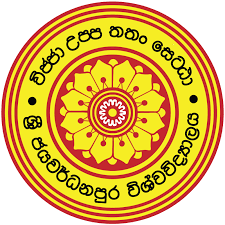 UNIVERSITY OF SRI JAYEWARDENEPURACertificate in English (Repeat Examination)Department of English Language Teaching – Faculty of Humanities & Social SciencesAPPLICATION FORM / REPEAT EXAMINATION – 2022 MARCHFull Name of the Applicant (Use block capitals)  :Rev./ Mr./ Miss./Mrs. ………………………………………………………………………………………………………………………………………………………………………………………………………………………………………………………………..…Name with Initials :	…………………………………………………………………………………………………………Reg.No:			………………………………………………….Permanent Address:	……………………………………………………………………………………………………………      ………………………………………………………………………………………………………………….E mail Address- …………………………………………………………………………..Contact No:(a)(Landline)…………………………   (b) Mobile (WhatsApp Number)……………………………(Tick what is applicable)I received  my first COVID-19 vaccineI  received both vaccinesI haven’t received any vaccine for COVID-19Please email (deltcertificate@gmail.com)  the signed scanned copy of the application form along with a copy of the vaccine card and payment slip on or before  04th March 2022 to the Coordinator (Certificate Course in English), Department of English Language Teaching.Date:…………………….						………………………………									Signature of Applicant-----------------------------------------------------------------------------------------------------------------------------------FOR OFFICE USE ONLYAbove candidate is allowed/ not allowed to sit the final examination.…………………………………..			………………………………………Date						                          Senior Asst. Registrar							Faculty of Humanities & Social Sciences																					SubjectDate of  Repeat ExaminationTimeFunctional Grammar20th March 20229.00 a.m. -12.00 noonLanguage Competency20th March 20221.00 p.m.-4.00 p.m.Language through Literature27th March 20229.00 a.m. – 12.00 noon.